О  проведении   Ярославской областной организацией санаторно- курортного оздоровления  членов Профсоюза в ООО «Санаторий «Золотой Колос».Заслушав информацию Беляевой С.В. о возможности льготного оздоровления  членов Профсоюза в  ООО «Санатории  «Золотой Колос».Президиум областной организации  Профсоюза ПОСТАНОВЛЯЕТ:1.   Руководителям первичных и местных  организаций Профсоюза провести работу по информированию  членов Профсоюза о порядке предоставления льготных путевок.2. Рекомендовать выборным коллегиальным органам первичных и местных  организаций Профсоюза рассмотреть вопрос о дополнительном удешевлении  стоимости санаторно-курортных путевок для членов Профсоюза.3.   Постановление вступает в силу с момента принятия.4.  Контроль за выполнением настоящего постановления возложить на  главного бухгалтера областной  организации  Туманову О.Ю.  Председательобластного комитета Профсоюза			                  А.В. Соколов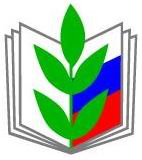 ПРОФСОЮЗ РАБОТНИКОВ НАРОДНОГО ОБРАЗОВАНИЯ И НАУКИ РОССИЙСКОЙ ФЕДЕРАЦИИЯрославский областной комитетПрезидиумПОСТАНОВЛЕНИЕПРОФСОЮЗ РАБОТНИКОВ НАРОДНОГО ОБРАЗОВАНИЯ И НАУКИ РОССИЙСКОЙ ФЕДЕРАЦИИЯрославский областной комитетПрезидиумПОСТАНОВЛЕНИЕПРОФСОЮЗ РАБОТНИКОВ НАРОДНОГО ОБРАЗОВАНИЯ И НАУКИ РОССИЙСКОЙ ФЕДЕРАЦИИЯрославский областной комитетПрезидиумПОСТАНОВЛЕНИЕПРОФСОЮЗ РАБОТНИКОВ НАРОДНОГО ОБРАЗОВАНИЯ И НАУКИ РОССИЙСКОЙ ФЕДЕРАЦИИЯрославский областной комитетПрезидиумПОСТАНОВЛЕНИЕ
2 октября .
2 октября .
г. Ярославль
№ 4-1